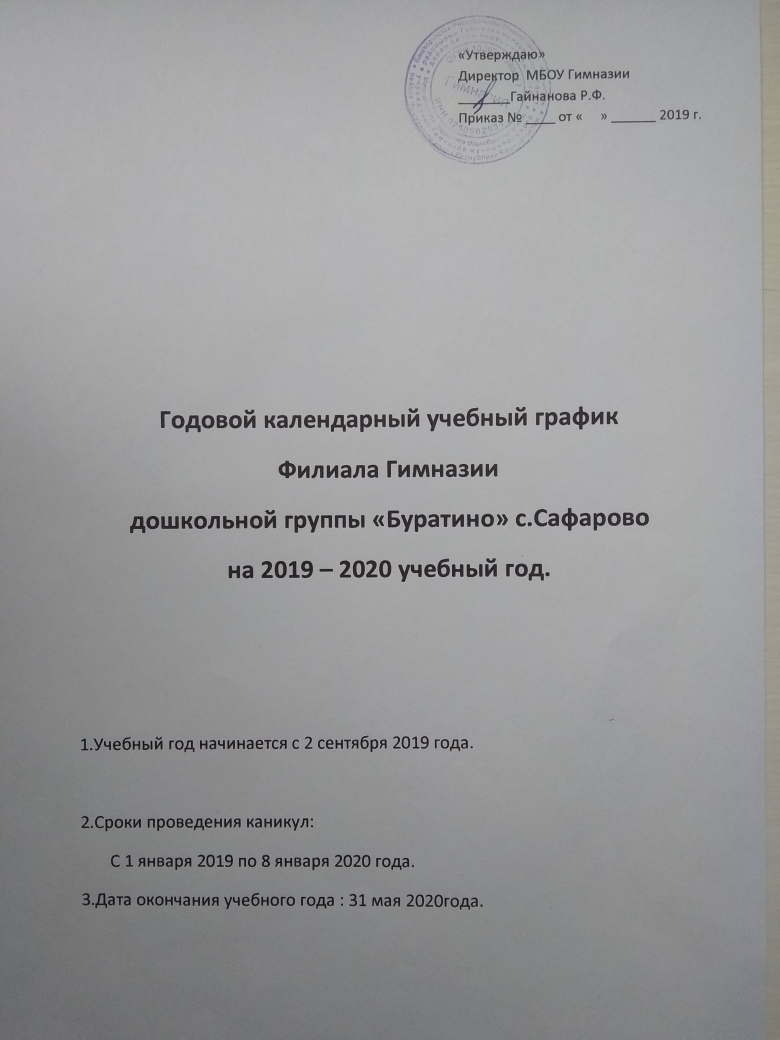 Содержание:Самообследование дошкольной группы «Буратино» за 2019- 2020учебный год.....  3стр.Цели и задачи ……………………………………………………………………………….. 6 стр.Организационно – методическая работа…………………………………………………… 9 стр.Консультации ……………………………………………………………………………. 9 стр.Смотр конкурс …………………………………………………………………………… 9 стр.Проектная деятельность ………………………………………………………………… 9 стр.Взаимодействие Д.Г с общественными организациями ……………………………... 9 стр.Самообразование ………………………………………………………………………   10 стр.Взаимодействие с семьями воспитанников ………………………………………………   11 стр.Информационно – педагогическое просвещение родителей ………………………...   11 стр.Работа в социуме ………………………………………………………………………..    11 стр.Медико – профилактическая работа ………………………………………………………    13 стр.I.Анализ конечных результатов прошедшего учебного года.1.Анализ качества воспитательно – образовательной работы с детьмиВ группе созданы необходимые условия для развития индивидуальных , творческих способностей   детей, математических представлений, для ознакомления детей с физическими свойствами предметов и явлений, многообразием растительного  и животного мира, явлениями общественной жизни страны  и родного поселка.Созданы условия для социально личностного развития дошкольника: адаптации, комфортного пребывания детей в учреждении, положительного отношения ребенка к себе и окружающему миру, коммуникативной и социальной компетентности детей, художественно-эстетического развития детей, театрализованной деятельности.Создано предметно-развивающее пространство в группе, которое соответствует эстетическим,  методическим и гигиеническим требованиямСоциально-коммуникативное развитиеНаправлено на усвоение моральных и нравственных норм, принятых в обществе, общение и взаимодействие со сверстниками и взрослыми, привитие самостоятельности, целенаправленности, самоконтроля, развитие социального и эмоционального интеллекта, отзывчивости, сострадательности, навыки содружественной деятельности, формирование уважительного отношения и чувства принадлежности к своей семье, группе , коллективу и т. д.Формирование положительного отношения к труду и творчеству, заложение основ безопасного поведения в быту , социуме и в природе. Анализ уровня познавательного развитияНаправлен на развитие интересов детей, любознательности и познавательной мотивации; формирование познавательных действий, становление сознания; развитие воображения и творческой активности; формирование привычных представлений о себе, других людях, объектах окружающего мира, о свойствах и отношениях объектов внешнего мира(форме, цвете, размере, материале, звучании, ритме, темпе, части, целом, пространстве и времени и т. д.) о малой Родине и Отечестве, представление о социокультурных ценностях нашего народа, об отечественных традициях и праздниках, о планете Земля, как общем доме людей, об особенностях ее природы, многообразиях стран и народов мира.Анализ уровня речевого развитияНаправленно на владение речью, как средством общения и культуры; обогащение активного словаря, развитие речевого творчества, развитие  звуковой и интонационной культуры речи, развитие связанной грамматически правильной диалоговой и монологовой речи, фонематического слуха, знакомство с книжной культурой, детской литературой, понимание на слух текстов и различение литературных жанров ; формирование звуковой аналитико-синтетической активности как предпосылки обучения грамоте.Анализ уровня художественно- эстетического развития:Предполагает развитие предпосылок ценностно-смыслового восприятия и понимания произведения искусства( словесного,  музыкального, изобразительного)мира природы; становление эстетического отношения  к окружающему миру, формирование элементарных представлений о видах искусства; восприятие музыки, художественной литературы, фольклора; стимулирование сопереживания персонажам художественных произведений; реализацию самостоятельной творческой деятельности воспитанников(изобразительной, конструктивно-модельной, музыкальной и пр.)Анализ уровня физического развитияНаправленно на приобретение опыта в следующих видах деятельности детей:Двигательной , в том числе связанной с выполнением упражнений, направленных на развитие таких физических качеств как координация, гибкость ,формирование опорно-двигательной системы организма крупной и мелкой моторики  обеих рук,  координации, равновесия,  а так же  правильному выполнению основных  физических  упражнений (ходьба, бег, прыжки, повороты, наклоны и пр.), формирование начальных представлений о некоторых видах спорта, овладение  основами подвижных игр с правилами, становление целенаправленности и саморегуляции, привитие ценностей здорового образа жизни, закладка правил и норм здорового питания, формирование полезных санитарно-гигиенических  привычек и пр.Адаптация и уровень нервно-психического развития детей раннего возраста.Педагоги благодаря комплексному  психолого-медико-педагогическому  сопровождению в период адаптации прослеживают положительную динамику, дети легче адаптируются, а родители имеют возможность быть с ребенком в группе, на игровой площадке детского сада, для них устанавливается щадящий режим. К сожалению, прослеживается такая тенденция- родители не желающие  в семье прививать  своим детям  и культурно-гигиенические навыки основы  самообслуживания . всецело  возлагают  эти обязанности на воспитателей, что усложняет  адаптационный период, в связи с этим необходимо активизировать подготовительную работу с родителями. Воспитатель  ведет адаптационные   анкеты  для фиксирования прохождения ребенком адаптационного периода (соответствие норм и отклонений от возрастных показателей)Вывод: таким образом, процесс адаптации детей раннего возраста  к условиям ДОУ прошел в легкой и средней  форме. Родителям, чьи дети хуже адаптировались, воспитатель предложила рекомендации по работе с детьми в домашней обстановке.Всего в группе -20чел. IIЦЕЛЬ: Обеспечение эффективного взаимодействия всех участников образовательного процесса – педагогов, родителей, детей  для разностороннего развития личности дошкольника, сохранения и укрепления его физического и эмоционального здоровья. ЗАДАЧИ:Создать условия в ДГ в соответствии с ФГОС дошкольного образования, с планом мероприятий ДГ, с целью обеспечения равенства возможностей для каждого ребенка в получении качественного дошкольного образования. Охрана жизни и здоровья детей. Формирование двигательной активности детей и здорового образа жизни в рамках единого образовательного пространства в контексте ФГОС ДО.Реализация регионального компонента образования через использование образовательных возможностей социокультурного пространства  в воспитании и образовании детей.IIIОрганизационно – методическая работа.Цель:совершенствование работы учреждения в целом, педагогического коллектива, работы с родителями, выявление уровня реализации годовых и других доминирующих задач  деятельности ДОУ; совершенствование и развитие с учетом ФГОС, получение положительных  результатов работы посредствам педагогической деятельности.4.1Консультации4.2. Смотр – конкурсПроектная деятельностьВЗАИМОДЕЙСТВИЕ  ДГ С ОБЩЕСТВЕННЫМИ ОРГАНИЗАЦИЯМИЦель:укрепление и совершенствование взаимосвязей с социумом, установление творческих контактов, повышающих эффективность деятельности ДОУ4.5.СамообразованиеЦель: продолжать повышать профессиональную квалификацию по вопросу современных здоровьесберегающих технологий.IVВзаимодействие с семьями воспитанников5.1.Информационно-педагогическое просвещение родителей.Цель: оказание родителям помощи в повышении эффективности воспитания, развития дошкольников.5.2.Работа в социумеVМедико – профилактическая работаНаименование ДОУФилиал МБОУ  Гимназии.  ООШ с.Сафарово  дошкольная группа «Буратино»Филиал МБОУ  Гимназии.  ООШ с.Сафарово  дошкольная группа «Буратино»Адрес452151. Чишминский район. с. Сафарово.ул.Центральная 21452151. Чишминский район. с. Сафарово.ул.Центральная 21Адрес электронной почтыelishool@mail.ruelishool@mail.ruУчредительУправление образования Чишминского района Управление образования Чишминского района Ф.И.О. руководителяЗаведующий филиалом:Латыпова Лилия Вильевна.Заведующий филиалом:Латыпова Лилия Вильевна.Нормативно-правовая основа деятельности ДОУ№ 1027от 18 ноября 2011года, выданной Управлением по контролю  и надзору в сфере образования Республики Башкортостандейств.до бессрочно;№ 1027от 18 ноября 2011года, выданной Управлением по контролю  и надзору в сфере образования Республики Башкортостандейств.до бессрочно;Образовательные программы, реализуемые в ДОУОсновная  образовательная программа дошкольного образования дошкольной группы,  Примерная общеобразовательная программа дошкольного образования «От рождения до школы» под редакцией  Н.Е.Вераксы, М.А.Васильевой,Т.С.Комаровой. Издание 3-е, исправленное и дополненное. Издательство МОЗАИКА – СИНТЕЗ Москва, 2014 г.Основная  образовательная программа дошкольного образования дошкольной группы,  Примерная общеобразовательная программа дошкольного образования «От рождения до школы» под редакцией  Н.Е.Вераксы, М.А.Васильевой,Т.С.Комаровой. Издание 3-е, исправленное и дополненное. Издательство МОЗАИКА – СИНТЕЗ Москва, 2014 г.Сведения о педагогических кадрахВсего педагогов – 2.Всего педагогов – 2.воспитанников на 02.09.201920 воспитанника20 воспитанника  Количество групп по возрастам1 группа  Количество групп по возрастам1 группа1  дошкольная  группа  (3-7 лет)1  дошкольная  группа  (3-7 лет)Ресурсное обеспечениеКоличество игровых помещений – 1Количество спальных комнат – 1Количество игровых участков – 1Количество игровых помещений – 1Количество спальных комнат – 1Количество игровых участков – 1Количество игровых помещений – 1Количество спальных комнат – 1Количество игровых участков – 1№СодержаниеСрокОтветственный1Адаптация ребенка в условиях ДОУ.сентябрьВоспитатель,Музыкальный руководитель.1Инновационный подход к созданию развивающей среды в ДОУ.ноябрьВоспитатель,Музыкальный руководитель.1Агрессивные дети: причины поведения, приемы его коррекции.январьВоспитатель,Музыкальный руководитель.1Оптимальная двигательная активность- залог гармоничного развития.  мартВоспитатель,Музыкальный руководитель.1Здоровьесберегающие технологии на музыкальных занятияхапрельВоспитатель,Музыкальный руководитель.№СодержаниеСрокОтветственный1Тема «Готовность ДОУ к новому учебному году»Цель: организация развивающей образовательной среды и жизненного пространства для обеспечения разнообразной деятельности детей»АвгустЗаведующий филиаломВоспитатель.2Тема «Зеленый огонек» Цель: создание условий для изучения ПДД.ДекабрьВоспитатель, Музыкальный руководитель3Тема «Маленькая страна» (районный)Цель: развитие детской одаренности.Март – апрельВоспитатель, Музыкальный руководитель4Тема: «Подготовка ДОУ к летней оздоровительной работе»Май Музыкальный руководитель№СодержаниеСрокОтветственный1Проект «Природа родных мест»Октябрь-мартВоспитатель2«Синичкин дом»Декабрь - ФевральВоспитатель№СодержаниеСрокиОтветственный1Продолжать устанавливать  творческие и деловые контакты сАдминистрация сельского поселения с. Сафарово.библиотекойООШ с.Сафарово            в течение года Заведующий филиалом, Воспитатель,Муз.руководитель№СодержаниеФорма представленияОтветственный1«Использование здоровьесберегающих технологий в работе с детьми дошкольного возраста.»Наблюдение режимных моментовВоспитатель№СодержаниеСрокОтветственный1Информационно-справочные стендыИнформационно-справочные стендыИнформационно-справочные стенды1Рекламный буклет «ФГОС: стратегия развития ДОУ»ОктябрьВоспитатель11Стенды для родителей «Наш веселый паровозик»СентябрьВоспитатель2Экскурсия по дошкольной группеСентябрьЗаведующий филиалом3Проведение праздников, досугов, проектной деятельностиВ течение годаВоспитатель5Педагогическое просвещениеПедагогическое просвещениеПедагогическое просвещениеДля родителей вновь поступивших детейСентябрьЭкскурсия по детскому садуСентябрьЗаведующий филиаломГотовность ребенка к поступлению в детский садСентябрьВоспитательДля родителей детей подготовительной группыМартКонсультация для родителей  «Готовы ли Вы и Ваш ребенок к школе?»МартВоспитательНаглядная пропагандаЕжемесячноЗаведующий, ВоспитательЕжемесячноЗаведующий, ВоспитательИнформационные стендыЕжемесячноЗаведующий, ВоспитательАнкетированиеМайОценка эффективности работы ДОУМайвоспитатель№СодержаниеСрокОтветственный1Взаимодействие со школойЦель: установление делового сотрудничества между педагогами ДОУ и школы, подготовка детей к благополучной адаптации к школьному обучениюВзаимодействие со школойЦель: установление делового сотрудничества между педагогами ДОУ и школы, подготовка детей к благополучной адаптации к школьному обучениюВзаимодействие со школойЦель: установление делового сотрудничества между педагогами ДОУ и школы, подготовка детей к благополучной адаптации к школьному обучениюОбсуждение и утверждение совместного плана работы школы и ДОУ.сентябрьЗаведующий«Круглый стол»: обсуждение разделов программы начальной школы и детского садаОктябрьЗавуч школы, воспитательНаблюдение уроков в 1 классе воспитателем дошкольной группыНоябрьВоспитатель, учительНаблюдение учителями начального звена занятий по обучению грамоте, ФЭМП в подготовительной к школе группеНоябрьУчительПосещение родительского собрания учителями начальных классов с целью ознакомления с детьми и родителями подготовительной к школе группыЯнварьУчительПодготовка рекомендаций (памяток) для родителей «Готов ли Ваш ребенок к поступлению в школу»МайВоспитатель, учительРабота школы будущего первоклассникаВ течение годаУчительЭкскурсия в школу В течение годаУчитель2ФАПФАПФАПСовместное планирование оздоровительно-профилактических мероприятийСентябрьФельдшер ФАПМедицинское обследование состояния здоровья и физического развития детей.В течение годаВрачи д\п3СДКСДКСДКУчастие в беседах, викторинах, КВНВ течение годаВоспитательПосещение выставок, праздниковВ течение годаВоспитательЭкскурсииВ течение годаМузыкальный руководитель, воспитательПосещение концертов, музыкальных сказокВ течение годаМузыкальный руководитель, воспитатель4ОГИБДДОГИБДДОГИБДДВстречи с инспектором ОГИБДДВ течение годаЗаведующий,воспитателиУчастие в конкурсахВ течение годаЗаведующий,воспитатели№СодержаниеСрокОтветственный1Диспансеризация детейМарт-апрельФельдшер ФАПа,Воспитатель, Заведующий филиалом.2Проведение иммунизации детей и сотрудников против гриппаПо плануФАПаФельдшер ФАПа,Воспитатель, Заведующий филиалом.3Антропометрия детей и расстановка мебели2 раза в годФельдшер ФАПа,Воспитатель, Заведующий филиалом.4Санитарно-гигиеническое обучение воспитателей, поваров, вновь поступивших на работуПо графикуФельдшер ФАПа,Воспитатель, Заведующий филиалом.5Прохождение профилактического осмотра сотрудниками дошкольной группыПо графикуФельдшер ФАПа,Воспитатель, Заведующий филиалом.6Выполнение плана оздоровительно-профилактической работы в ДОУпостоянноФельдшер ФАПа,Воспитатель, Заведующий филиалом.7Проведение анализа оздоровительной работы в ДОУ1 раз в кварталФельдшер ФАПа,Воспитатель, Заведующий филиалом.